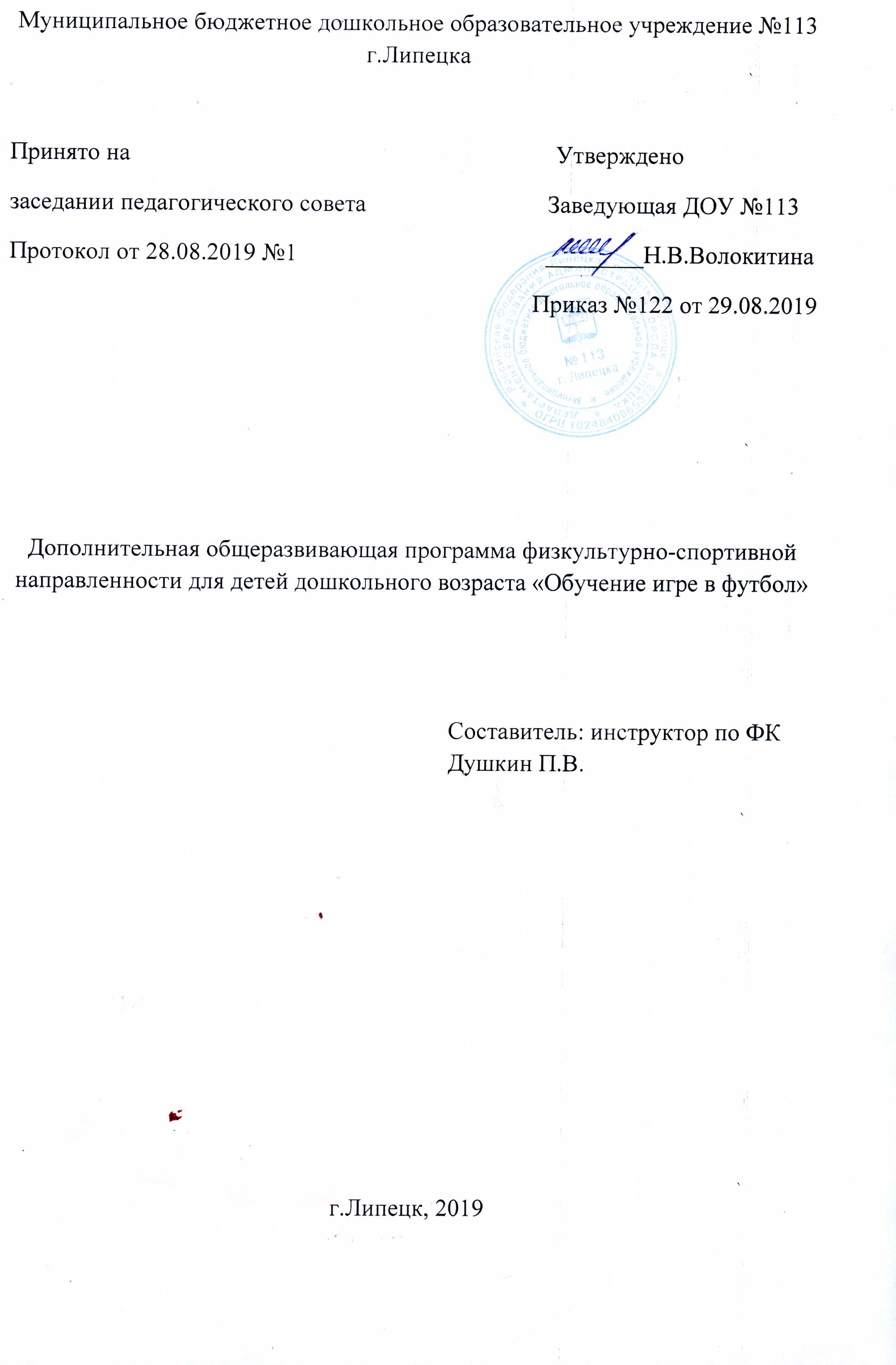 Пояснительная запискаФутбол- это коллективная игра. Коллективная игра создает благоприятные условия для воспитания положительных нравственно - волевых качеств ребенка.Задача обучения игре в футбол детей старшего дошкольного возраста в том, чтобы, учитывая индивидуальные возрастные особенности ребенка, целенаправленно развивать и совершенствовать качества и способности в ходе выполнения заданий, требующих посильных физических и психических усилий. Отличительная особенность обучения игре в футбол в дошкольном учреждении – это ее эмоциональная направленность. Ведь положительный эмоциональный тонус является важнейшей предпосылкой здоровья, предупреждает развитие различных заболеваний, а также поддерживает интерес к физической культуре. В основу методики обучения игре в футбол, равно как и другим спортивным играм, положена игровая форма проведения непосредственно-образовательной деятельности. В содержании непосредственно-образовательной деятельности эффективно сочетаются игровые упражнения и эстафеты, подвижные игры и спортивные упражнения.Игра футбол развивает ловкость, ритмичность, координацию и точность движений. Разнообразие движений и их вариантов дает возможность развивать и совершенствовать быстроту, ловкость, силу, выносливость, гибкость.Наряду с физическим развитием детей решаются задачи нравственного, умственного и эстетического воспитания. Во время игры в футбол тренер активно формирует у них нравственно-волевые качества: целеустремленность, настойчивость, выдержку, смелость.Цель программы - обеспечить всестороннюю физическую подготовку ребёнка, отбор спортивно одарённых детей для подготовки футболистов высокого класса, привитие ценностей здорового образа жизни.Актуальность и новизна программы - Программа помогает адаптировать учебный процесс к индивидуальным особенностям ребёнка, создать условия для максимального раскрытия творческого потенциала тренера-преподавателя, комфортных условий для развития и формирования талантливого ребёнка.Успешность обучению футболу детей прежде всего обусловлена адекватностью программы обучения, средств и методов, которые использует преподаватель, возрастным и индивидуальным особенностям ребёнка. Возрастные, половые и индивидуальные различия ребёнка являются важнейшими причинами, которые определяют эффективность освоения отдельных элементов и приёмов техники футбола.Задачи:- формировать представление о здоровом образе жизни, о спорте, об игре в футбол- ознакомить с основными правилами и принципами игры- накапливать и обогащать двигательный опыт детей (бег, бег с изменением направления и скорости, бег спиной вперед, бег приставными шагами, и т.д.)- формировать первоначальные представления и навыки выполнения технических элементов игры в футбол (ведение, остановка, удар, передача)- содействовать в развитии физических качеств (ловкость, быстрота, выносливость, сила, гибкость)- способствовать воспитанию активности, сознательности, морально-волевых качеств, уверенности в своих силах, уважительного отношения к себе и окружающим.- сформировать интерес и желание вести здоровый образ жизни.Методы организации и проведения образовательного процесса:Словесные методы:​ Описание​ Объяснение​ Рассказ​ Разбор​ Указание​ Команды и распоряжения​ Подсчёт.Наглядные методы:​ Показ упражнений и техники футбольных приёмов​ Использование учебных наглядных пособий​ Видеофильмы, DVD, слайды​ Жестикуляции.Практические методы:​ Метод упражнений​ Метод разучивания по частям​ Метод разучивания в целом​ Соревновательный метод​ Игровой метод​ Непосредственная помощь тренера-преподавателя.Основные средства обучения:​ Упражнения для изучения техники, тактики футбола и совершенствование в ней​ Общефизические упражнения​ Специальные физические упражнения​ Игровая практика.Упражнения каждой группы отличаются по специфике воздействия и в результате этого применения для решения конкретных задач каждого очередного этапа обучения. Соотношение упражнений каждой группы на разных этапах обучения различно и зависит от стоящих на данном этапе задач. Поскольку к средствам физического воспитания помимо физических упражнений относятся естественные силы природы, гигиенические факторы, то выполнение физических упражнений в процессе обучения футболу неотделимо от комплексного гигиенического воздействия на занимающихся условий «открытого воздуха» и естественных сил природы. Таким образом, футбол по остроте биологического воздействия на организм обучающегося является уникальным видом физических упражнений.Возраст детей: 4-8 летОбучение навыкам владения мячом состоит их трех этапов:1. Начальный или подготовительный этап. Основной его задачей является развитие у детей координации движений, умения следить за траекторией полета мяча, выработки быстрой ответной реакции на летящий мяч. На этом этапе дети учатся простейшим действиям с мячом.2. Этап углубленного разучивания. Главная его задача – сделать действия детей направленными, осознанными. В этот период дети активно знакомятся с элементами спортивных и подвижных игр с мячом.3. Этап закрепления и совершенствования (основной). На этом этапе дети закрепляют полученные знания и навыки владения мячом, используя их в проведении спортивных игр и эстафет.1.​ Теоретическая подготовка.Тема 1. Физическая культура и спорт в России.Спорт в России. Массовый народный характер спорта. Единая спортивная классификация и её значение. Разрядные нормы и требования по футболу. Международные связи российских спортсменов. Олимпийские игры. Российские спортсмены на Олимпийских играх.Тема 2. Развитие футбола в России и за рубежом.Развитие футбола в России. Значение и место футбола в системе физического воспитания. Российские соревнования по футболу: чемпионаты и Кубки России. Современный футбол и пути его дальнейшего развития. Российский футбольный союз, ФИФА, УЕФА, лучшие российские команды, тренеры, игроки.Тема 3. Сведения о строении и функциях организма человека.Опорно-двигательный аппарат. Ведущая роль центральной нервной системы в деятельности организма. Влияние физических упражнений на организм ребёнка. Влияние физических упражнений на дыхательную систему, кровообращение, укрепление здоровья. Развитие физических способностей и достижение высоких спортивных результатов.Тема 4. Гигиенические знания и навыки. Закаливание. Режим дня и питание спортсмена.Гигиена. Личная гигиена, уход за кожей головы, тела, ног. Гигиена полости рта. Гигиеническое значение водных процедур (умывание, душ, баня, купание). Гигиена сна. Режим дня и гигиена юного футболиста. Закаливание, роль закаливания для повышения работоспособности организма. Использование естественных сил природы (солнце, воздух и вода) для закаливания.Тема 5. Врачебный контроль и самоконтроль. Оказание первой медицинской помощи.Врачебный контроль при занятиях футболом. Значение и содержание самоконтроля. Объективные данные самоконтроля: вес, рост, спирометрия, кровяное давление. Субъективные данные: самочувствие, сон, настроение, работоспособность.Тема 6. Физиологические основы спортивной тренировки.Мышечная деятельность. Тренировка как процесс формирования двигательных навыков. Утомление и причины. Нагрузка и отдых. Восстановление физиологических функций.Тема 7.Общая и специальная физическая подготовка (ОФП и СФП).Значение ОФП – важного фактора укрепления здоровья и повышения функциональных способностей организма. Краткая характеристика средств и методов ОФП и СФП. Утренняя зарядка, разминка перед тренировкой и игрой.Тема 8. Техническая подготовка.Понятия спортивной техники. Классификация и терминология технических приёмов. Техника владения мячом - основы спортивного мастерства футболиста.Тема 9.Тактическая подготовка.Понятие о стратегии, системе, тактике и стиле игры. Тактические варианты игры. Тактикаотдельных линий и игроков команды (вратаря, защитников, полузащитников, нападающих). Перспективы развития тактики игры. Тактика игры в нападении (атакующие комбинации флангом и центром). Тактика игры в защите (зонная, персональная опека, комбинированная оборона).Тема 10. Планирование спортивной тренировки.Роль и значение планирования как основы управления процессом тренировки. Периодизация тренировочного процесса. Сроки, задачи и средства тренировочных этапов и периодов. Дневник спортсмена.Тема 11. Правила игры. Организация и проведение соревнований.Разбор правил игры. Права и обязанности игроков, роль капитана. Обязанности судей, способы судейства. Замечания, предупреждения, удаления игроков с поля. Система розыгрыша: круговая, с выбыванием, смешанная. Положение о соревнованиях. Заявки, их форма и оформление, представление заявок. Назначение судей.Тема 12. Место занятий, оборудование и инвентарь.Футбольное поле для проведения занятий и тренировок, требования к его состоянию. Тренировочный городок. Подсобное оборудование: щиты, стойки для обводки, кольца-мишени и их применение.2.​ Общая физическая подготовка1. Упражнения для развития силы:​ Силы мышц рук​ Силы мышц ног​ Силы мышц туловища (брюшного пресса, спины)​ Развитие силовой выносливости2.Упражнения для развития быстроты:​ ОРУ для развития быстроты​ Упражнения для разгибателей туловища​ Упражнения для разгибателей ног​ Упражнения общего воздействия3. Упражнения для развития гибкости:​ Гибкости плечевого сустава​ Гибкости спины​ Гибкости ног ( тазобедренный, коленный, голеностопный суставы)4. Упражнения для развития ловкости:Главным условием развития ловкости является приобретение большого запаса двигательных навыков и умений.5. Акробатические упражнения​ Кувырки​ Перекаты, перевороты6. Беговые упражнения​ Бег (30,60,100,400,500, 800, 1000 м)​ Бег (6 минут, 12 минут)7. Спортивные игры​ Баскетбол​ Волейбол​ Ручной мяч8. Подвижные игры и эстафеты.3.​ Специальная физическая подготовка​ Упражнения для развития быстроты​ Упражнения для развития скоростно-силовых качеств​ Упражнения для вратарей​ Упражнения для развития специальной выносливости​ Упражнения для развития ловкости.4.​ Техническая подготовка​ Техника передвижений​ Удары по мячу ногой​ Удары по мячу головой​ Остановка мяча​ Ведение мяча​ Обманные движения (финты)​ Отбор мяча​ Вбрасывание мяча из-за боковой линии​ Техника игры вратаря.5. Контрольные испытанияКОНТРОЛНЫЕ НОРМАТИВЫ УЧАЩИХСЯ СЕКЦИИ ФУТБОЛАСПОРТИВНО-ОЗДОРОВИТЕЛЬНАЯ ГРУППА (4-7 лет)ОФП:1. бег 30 м (сек.)2. прыжки в длину (см.)СФП:4. бег 30 м с ведением мяча (сек.)5. вбрасывание мяча на дальность (м.)Техническая подготовка:6. удары по мячу на точность (число точных ударов из 10)7. жонглирование мячом (кол-во раз)Задача: научить двигательным действиям и оценить двигательные навыки. При выполнении упражнений с мячами используют следующие методы:1. Повторный метод - заключается в многократном выполнении упражнений при сохранении содержания, величины, характера нагрузки (например, выполнение бросков мяча с одного и того же места определенным способом).2. Интервальный метод - предполагает многократное повторение упражнения при строгой регламентации его продолжительности и пауз отдыха между повторениями.3. Вариативный метод - предполагает выполнение одного и того же упражнения с мячами разного веса и в разных условиях (облегченных, нормальных и усложненных).4. Метод сопряженных взаимодействий - основан на взаимосвязи развития физических качеств и совершенствования двигательных навыков. Для этого используются специальные упражнения (в частности, с набивными мячами), направленные на развитие необходимых двигательных качеств при условии их динамического соответствия биомеханическим особенностям разучиваемых на занятии двигательных действий (элементов и частей техники конкретного двигательного действия).5. Игровой метод - характеризуется постоянным или внезапным изменением игровых ситуаций при наличии определенного сюжета и конечной цели. Он может использоваться для избирательного воздействия на отдельные физические способности занимающихся и комплексного совершенствования их двигательной активности.6. Соревновательный метод - это специально организованные состязания с использованием мячей (малых, больших, набивных), в которых создаются условия для индивидуальной и командной борьбы. Этот метод может применяться при воспитании физических качеств, совершенствовании технических приемов, для стимулирования интереса и активизации занимающихся. При использовании этого метода у занимающихся происходят самые высокие сдвиги в деятельности систем и функций организма.7. Метод круговой тренировки - предусматривает выполнение серии упражнений (например, с набивными мячами) на специально подготовленных местах («станциях»). Состав упражнений подбирается с расчетом разностороннего воздействия на различные мышечные группы и физические способности занимающихся.Оборудование:- мячи разного веса и диаметра (детские резиновые, футбольные);- фишки;- конусы-ориентиры;- обручи;-наглядные пособия: энциклопедии, альбомы с разными видами спортивных игр с мячом;- набивные мячи;- ворота для футбола;